Нэг. Ерөнхий зүйл Сансрын техник технологийг олон нийт, нийгэмд таниулан сурталчлах, оюутан сурагчдын шинжлэх ухаан, технологи, инженерчлэлийн мэдлэг боловсролыг дээшлүүлэх, сансрын технологийг хамтран бүтээж, харилцан суралцах зорилго бүхий “КАНСАТ” (can – “лааз”, sat – “satellite” буюу “CANSAT” лаазанд багтах хэмжээний хиймэл дагуул гэсэн утгатай) тэмцээнийг дэлхийн олон улс орнуудад оюутан залуусын дунд өргөн дэлгэр зохион байгуулж байна. Монгол улсад энэ тэмцээнийг 2013 онд Монгол Улсын Ерөнхий сайдын ивээл доор “Хиймэл дагуул-Бидний тэмүүлэл” уриатайгаар анх зохион байгуулж байсан билээ. Монгол Улсад сансрын техник технологийг хөгжүүлэх, үндэсний боловсон хүчнийг сурган бэлтгэх, оюутан сурагчид, инженер судлаачид болон цаашлаад олон нийтэд шинжлэх ухааныг таниулан сурталчлах, түгээн дэлгэрүүлэх ач холбогдол бүхий энэ тэмцээнийг Цахим хөгжил харилцаа холбооны яам, Монголын Сансрын Технологийн Холбоо ТББ, МУИС-ийн Шинжлэх Ухааны Сургууль, ШУА-ын Одон Орон Геофизикийн Хүрээлэнгийн Сансар Судлалын Төв, Шинжлэх Ухаан Технологийн Их Сургууль, Спэйс Академи зэрэг байгууллагууд хамтран 2023 онд зохион байгуулж байна.КАНСАТ тэмцээн нь COTS элементүүдийг ашиглан сансрын системийн зохион бүтээх инженерчлэлийн аргаар бодит төслийг эхнээс нь дуустал хийж гүйцэтгэн баг хоорондоо өрсөлдөхөөс гадна харилцан бие биеэсээ суралцдагаараа ач холбогдолтой юм. Тэмцээнд оролцогчид нь хиймэл дагуулын технологи, дэд системүүдийн үүрэг зориулалтын талаар судалгаа хийж мэдлэг чадвараа дээшлүүлэхийн зэрэгцээ, өөрсдийн зохион бүтээж буй системийн даалгаврыг тодорхойлж бичих, загвар гаргах, турших, угсрах, хөөргөн ажиллуулах, мэдээлэл боловсруулах, дээрх ажилбаруудыг нэгтгэн дүгнэлт хийх зэрэг төслийн амьдралын мөчлөг бүрийн үйл явцыг өөрсдөө удирдан биечлэн гүйцэтгэж оролцдогоороо давуу талтай.КАНСАТ 2023 тэмцээн нь чиглүүлэх сургалт болон уралдаант тэмцээн гэсэн хосолсон хэлбэрээр явагдана.Хоёр. ЗорилгоИх дээд сургуулийн оюутан залуус, сонирхогчийн бүлгэм, ЕБС-ийн ахлах ангийн сурагчдад “КАНСАТ” –тэмцээнээр дамжуулан сансрын технологи, систем инженерчлэл, STEM-ийн мэдлэг боловсрол олгох, олон нийтэд шинжлэх ухаан, инженерчлэлийг зөв таниулан сурталчлах, залуу үеийн бүтээлч сэтгэлгээ, зохион бүтээх ур чадварыг хөгжүүлж, аливаа асуудлыг шийдвэрлэх системийн инженерчлэлийн арга барилыг бодит төслөөр дамжуулан зааж сургах;Эрдэмтэн багш, инженер судлаачдаар удирдуулсан оюутан сурагчид, оролцогч талуудын  мэдлэг чадварыг уралдуулсан өрсөлдөөнт тэмцээний хэлбэрээр эх орондоо ирээдүйн чадварлаг, мэдлэг боловсролтой үндэсний инженерүүд, сансрын технологийн мэргэжлийн боловсон хүчнийг бэлтгэхэд дэмжлэг үзүүлэх, өөрсдийн оюун ухаан мэдлэг чадвараа уралдуулан сансрын технологийн өөрсдийн бүтээлээ зохион бүтээж өрсөлдөх зорилготой.Гурав. АнгилалКансат 2023 үндэсний 6-р тэмцээн нь Кансат болон Буцагч гэсэн хоёр ангиллаар явагдана.Кансат төрөл: Оролцогч багууд лаазанд багтах хэмжээтэй төхөөрөмж зохион бүтээсэн байх ба жижиг цойлуурт хийн дээш хөөргөж шүхрээр буцан доош бууж ирэх хугацаандаа дараах даалгаврыг гүйцэтгэнэ. Үүнд:Үндсэн даалгавар: КАНСАТ-ын нислэгийн үеийн агаарын температур, чийгшил, даралтыг хэмжин хадгалах, хадгалсан мэдээллийг газрын станц уруу дамжуулахХоёрдогч даалгавар: КАНСАТ-ийг хөгжүүлэгч багийн өөрсдийн дэвшүүлсэн, шинжлэх ухаанч, бүтээлч даалгаварБуцагч төрөл: Оролцогч багууд өөрөө “нисэгч” эсвэл “явагч” зохион бүтээсэн байх ба хөөргөгч, цойлуураар дээш хөөрсөн төхөөрөмж газарт байрлах тодорхой солбицол дээр хамгийн богино хугацаанд дөхөж очих ёстой.Дөрөв. Тэмцээний үе шатууд, оноо цуглуулах зарчимКАНСАТ тэмцээнд оролцогчид нь ямар ангиллаар өрсөлдөж байгаагаас үл хамааран дараах хоёр үе шаттайгаар шүүгчдээс оноо цуглуулна. Үүнд:  Хөгжүүлэлтийн үе (нийт 40 оноо)Оролцогч багууд нь хөгжүүлэлтийн явцад чиглүүлэх сургалтад хамрагдсан байх ба дараах хэлэлцүүлгүүдэд оролцож, хөгжүүлэлтийн явцыг үнэлүүлж шүүгчдээс тодорхой оноо цуглуулсан байна.Хөөргөлт, гүйцэтгэл (нийт 60 оноо)Тэмцээн болох өдөр багууд өөрсдийн хийсэн төхөөрөмжөө хөөргөн, зорьсон даалгавраа биелүүлэхийн төлөө өрсөлдөнө. Оролцогч багуудын тухайн өдрийн амжилт, туршилтын үр дүнг тэмцээний шүүгчид дүгнэн гаргаж өмнөх хөгжүүлэлтийн үеэс авсан оноог нэмж тэмцээний ялагчийг тодруулна. Гүйцэтгэлийг үнэлэхдээ дараах зарчмыг баримтална. Кансат төрлийн хөөргөлт гүйцэтгэлийн оноо нь үндсэн даалгаврын гүйцэтгэл 30, хоёрдогч даалгаврын гүйцэтгэл 30 онооноос бүрдэнэ.Кансат төрлийн үндсэн даалгаврын гүйцэтгэлийн оноог өгөхдөө дараах хүчин зүйлсийг үндэслэн хамгийн сайн гүйцэтгэсэн багт бүрэн оноо буюу 30 оноог өгнө. Үүнд: Цуглуулсан мэдээллийн төрөлЦуглуулсан мэдээллийн чанар (нарийвчлал, давтамж)Цуглуулсан мэдээллийн дамжуулалт (Кансат ба газрын станцын хооронд)Цуглуулсан мэдээллийн боловсруулалт Кансат төрлийн хоёрдогч даалгаврын оноог өгөхдөө дараах хүчин зүйлсийг үндэслэн хамгийн сайн гүйцэтгэсэн багт бүрэн оноо буюу 30 оноо өгнө. Үүнд: Даалгаврын санаа, ач холбогдолДаалгаврын бүтээлч байдал, шийдэлДаалгаврын мэдээлэл дамжуулалДаалгаврын биелэлтБуцагч төрлийн гүйцэтгэлийн оноо нь 60 байх ба дараах хүчин зүйлсийг үндэслэн хамгийн сайн гүйцэтгэсэн багт бүтэн оноо буюу 60 оноог өгнө. Үүнд. Буцагч өөрөө явж очих цэгт хамгийн богино хугацаанд хүрсэн болБуцагчийн очих цэг рүү тэмүүлэн автоматаар явсан зай хамгийн их байвалБуцагч амжилттай газардсаны дараа өөрөө явах үйлдэл хийсэн болБуцагч амжилттай газардсан болТав. Хугацаа, байршилБагийн мэдүүлэг хүлээн авах сүүлийн хугацаа - 2023.02.19Тэмцээн, хөөргөх өдөр - 2023.06.16Үр дүнгийн хэлэлцүүлэг, шагнал гардуулах ёслол – 2023.06.17Хэлэлцүүлэг, сургалтын хугацаа байршилЗургаа. Оролцогч багт тавигдах шаардлагаТэмцээнд мэдүүлгээ өгч, чиглүүлэх сургалтад хамрагдсан багууд оролцоно. Багийн гишүүд нь удирдагч болон 3 –аас доошгүй тооны бүрэлдэхүүнтэй байна. Багийн удирдагч нь заавал насанд хүрсэн хүн байна.Нэг оролцогч нэгээс илүү багт харьяалагдахгүй.  Багууд нь тэмцээнд оролцох мэдүүлгийг онлайнаар бөглөж 2023 оны 02 сарын 03-ны 23:59 цагаас өмнө бүртгүүлнэЗохион байгуулалтын тодорхой хязгаарлалтаас болоод тэмцээнд оролцогч багийн тоог хамгийн ихдээ 15 байхаар тогтоосон бөгөөд үүнээс олон баг бүртгүүлсэн тохиолдолд түрүүлж бүртгүүлсэн 15 багийг сонгоно.   Багууд өөрийн гэсэн оноосон нэртэй байнаБагууд тэмцээний дараа орчны цэвэр байдлыг хангана.Долоо. КАНСАТ-д тавигдах ерөнхий шаардлагаКАНСАТ нь хөөргөгчид байрлуулахаас өмнө нь 330мл стандартын ундааны лаазны (115мм-ийн өндөртэй, 66 мм-ийн диаметртэй) хэмжээтэй байна. Хөөргөгчөөс салсны дараа өөрийн хэлбэр дүрсийг дурын байдлаар өөрчилж болно. КАНСАТ хөөргөгчөөс салсны дараа газарт зөөлөн газардахын тулд нисэх хэрэгслийг (шүхэр) ашиглана. Нисэх хэрэгслийг КАНСАТ-ын нэг хэсэг гэж үзэхгүй бөгөөд хөөргөгчид байрлахдаа 70мм өндөртэй, 66мм-ийн диаметртэй цилиндр эзлэхүүнд багтах шаардлагатай. КАНСАТ нь хэдэн ч даалгавартай хөөрч болох боловч “үндсэн даалгавар” -ыг заавал биелүүлнэ. КАНСАТ нь цойлуураас салсны дараа ажиллаж эхэлнэ. Үүний тулд Кансат нь цойлуураас салсныг мэдрэх мэдрэгчтэй байх ба Цойлуур дотор байхдаа ямар нэгэн радио дохио илгээхийг хориглоно.  КАНСАТ-ын нийт масс нь 350 граммаас хэтрэхгүй байна. Нисэх хэрэгсэл буюу шүхэр 150 граммаас хэтрэхгүй масстай байна. Найм. БУЦАГЧ-д тавигдах ерөнхий шаардлага  БУЦАГЧ нь хөөргөгчид байрлуулахаас өмнө нь 230мм –ийн өндөртэй, 130 мм –ийн диаметртэй цилиндрт багтах хэмжээтэй байна. Хөөргөгчөөс салсны дараа өөрийн хэлбэр дүрсийг дурын байдлаар өөрчилж болно. БУЦАГЧ хөөргөгчөөс салсны дараа газарт зөөлөн газардахын тулд нисэх хэрэгслийг (шүхэр, далавч гм) ашиглаж болно. Нисэх хэрэгслийг БУЦАГЧ-ийн нэг хэсэг гэж үзэхгүй бөгөөд хөөргөгчид байрлахдаа 70мм өндөртэй, 150мм –ийн диаметртэй цилиндр эзлэхүүнд багтах шаардлагатай. БУЦАГЧ-ийн нийт масс нь 1кг-аас хэтрэхгүй байна. Нисэх хэрэгсэл буюу шүхэр 200 граммаас хэтрэхгүй масстай байна. Ес. Аюулгүй ажиллагааны дүрэм. Монгол Улсын радио давтамжийн тухай хууль, дүрэм журамд нийцүүлэн ажиллах;Тэмцээний өдөр хориотой бүсэд тамхи, галт бодис, шатах аюултай зүйлс хэрэглэхгүй байх;Тэмцээний өдөр хөөргөгчийг бууж ирэх үед барьж авахгүй байх;Тэмцээний өдөр архи согтууруулах ундаа хэрэглэхгүй байх;Тэмцээний өдөр хөөргөлтийн талбайд гэрийн тэжээмэл амьтан, мал оруулахгүй байх;Хөөргөх дохио өгснөөс хойш хүн бүр хөөргөгчид анхаарлаа хандуулах ба хэрэв хөөргөгч хазайх, чиглэлээ өөрчилсөн тохиолдолд биеэ хамгаалахад бэлэн байх; Тэмцээний өдөр КАНСАТ болон хөөргөгчийн эд ангиуд хөөргөлтийн талбайгаас олдвол хөөргөлтийн багийн гишүүд зохион байгуулагчдад авчирч өгнө.  Арав. Зохион байгуулагчдаас багуудад үзүүлэх материаллаг дэмжлэгБаг бүрийн КАНСАТ-ыг хөөргөх цойлуурыг бэлдсэн байнаНэг удаагийн туршилтын нислэг хийх боломжийг олгохКАНСАТ-ын бүтэц, эд ангид орсон 3D загварыг хэвлэж боломж олгохБусад боломжит дэмжлэгАрван нэг. Шагнал.Нийт онооны дүнгээр Кансат болон Буцагч төрөлд I байр, II байр, III байр, Тусгай байр тус бүр нэг багийг шалгаруулна. I-р байр:  Цом, Өргөмжлөл, Мөнгөн шагналII-р байр:  Өргөмжлөл, Мөнгөн шагналIII–р  байр:  Өргөмжлөл, Мөнгөн шагналТусгай байр: Өргөмжлөл, Мөнгөн шагналХөгжүүлэлтийн үе шатуудыг дүгнэх хэлэлцүүлгүүд:ТовчлолХамгийн дээд онооДаалгавар Тодорхойлох, Урьдчилсан Загварын ХэлэлцүүлэгДТУЗХ15 онооШийдвэрлэх Загварын ХэлэлцүүлэгШЗХ15 онооНисэх Бэлэн Байдлын Үзлэг НББҮ10 оноо№Үйл ажиллагааны нэрХугацааБайршил1Багийн мэдүүлэг хүлээн авах сүүлийн хугацаа2023.02.17Онлайнаар2Чиглүүлэх сургалт 1. Танилцуулга, КАНСАТ, Даалгавраа хэрхэн тодорхойлох вэ?2023.02.27Онлайнаар3Чиглүүлэх сургалт 2. КАНСАТ хөгжүүлэлт, КАНСАТ болон хиймэл дагуулын дэд системүүд - Үндсэн систем (Төв процессорын систем, Холбооны систем, Цахилгаан тэжээлийн систем, )2023.03.27Онлайнаар4Даалгавар Тодорхойлох ба Урьдчилсан Загварын Хэлэлцүүлэг ДТУЗХ2023.03.10TBDЧиглүүлэх сургалт 3. КАНСАТ хөгжүүлэлт, даалгаврын систем: (мэдрэгчүүд)2023.03.17Онлайнаар5Чиглүүлэх сургалт 4. Сансрын болон Агаарын орчны тестүүд, хөөрсний дараа удирдан ажиллуулах, Газрын станц2023.03.17Онлайнаар6Шийдвэрлэх Загварын Хэлэлцүүлэг2023.05.07TBD8Нисэх Бэлэн Байдлын үзлэг2023.06.15TBD9Тэмцээн, хөөргөх өдөр2023.06.16Налайх дүүрэг, Дархан ноёны худаг10Үр дүнгийн хэлэлцүүлэг, Шагнал гардуулах ёслол2023.06.17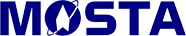 